Задания для дистанционного обучения на 2 четверть 2020-2021 годапо беседам об искусстве и скульптуре1 класс23 ноября – 27 ноября 2020 г.Оценки выставляются каждую неделю!!!= БЕСЕДЫ ОБ ИСКУССТВЕ =Ребята! ЧИТАЙТЕ ВНИМАТЕЛЬНО ТРЕБОВАНИЯ К ВЫПОЛНЕНИЮ ЗАДАНИЙ!Жду от вас выполненное домашнее задание каждую неделю, к уроку по расписанию. Большая просьба, не затягивать, стараться выполнять все в срок, чтобы я не запуталась, и вы тоже в должниках не оставались и не огорчались плохими оценками. Задания выполняем НЕ ПИЬМЕННО, а в печатном виде через Word!!! Осваиваем эту программу, вам это пригодится. ДОКУМЕНТ отправляем на почту преподавателя по Беседам об искусстве art.dz2020@yandex.ru  Внутри документа ОБЯЗАТЕЛЬНО ВВЕРХУ УКАЗЫВАЕМ СВОЕ ИМЯ, ФАМИЛИЮ И ГРУППУ. В теме письма (на почте) указываем свое Имя и ФамилиюЗадания можно сдавать раньше.ДЗ отправляем на электронную почту своего преподавателя:Неустроева Светлана Олеговна - art.dz2020@yandex.ru\Ссылка на ГуглДиск https://drive.google.com/drive/u/1/folders/1VQQHFsN6f4E03-U6H1LXc53neD7q1UZh Неделя 4. Знакомство с синтетическими (зрелищными) видами искусстваПосмотрите презентацию на ГуглДиске https://drive.google.com/drive/u/1/folders/1pBCQQzJxTsRWHTVfqHExy5r1IaMT57rD  (можно посмотреть в ВК, в беседах - https://vk.com/im?sel=c58  )Заполнить пропуски (смотрите ниже)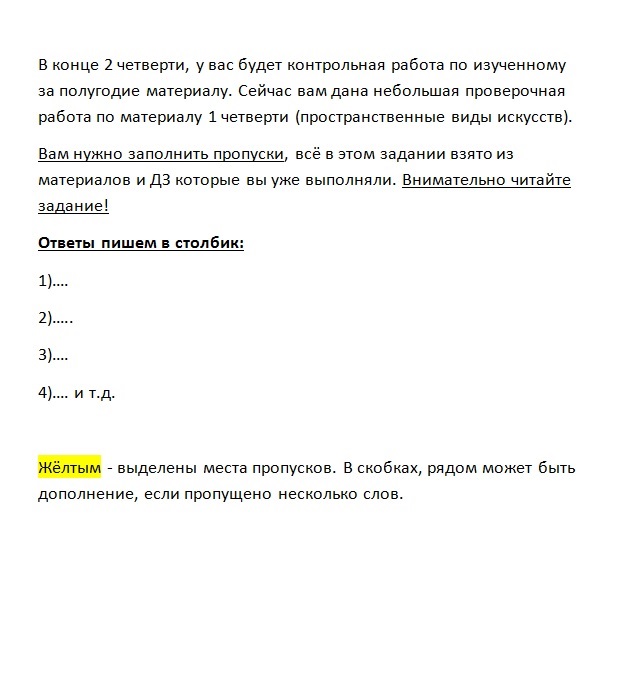 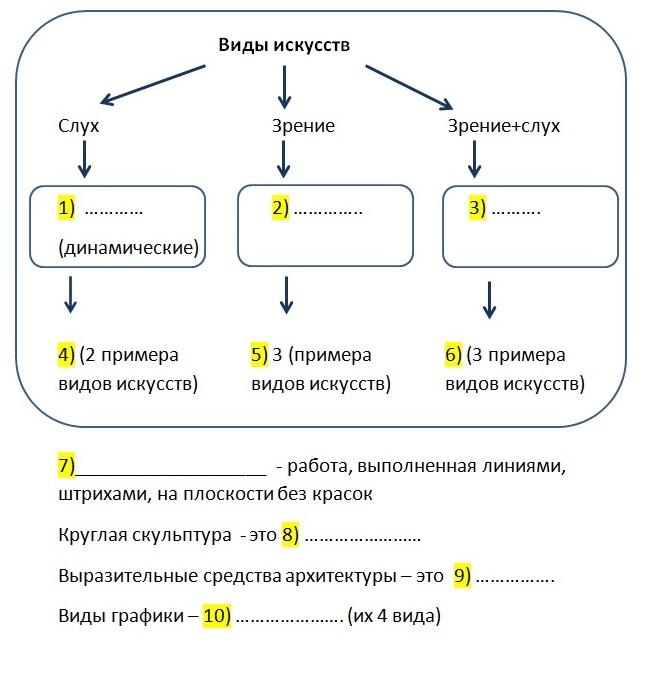 = СКУЛЬПТУРА =Связь с преподавателями: Майбук Виктория Валерьевна, Неустроева Светлана Олеговна, Морозова Светлана Юрьевна через группу Вкhttps://vk.com/club196388309Внимание, задания для каждого класса  рассчитаны на несколько недель. Последовательность выполнения чётко разбита на этапы и разделена на недели. Внимательно читайте инструкцию и выполняйте то, что необходимо конкретно на этой неделе. Прежде, чем  выполнять следующий этап, получите консультацию преподавателя!Правила сдачи работы:Фото работы выкладываем в папку с названием своей группы, ищем свою фамилию. 
ВЫКЛАДЫВАЕМ ФОТО В КОММЕНТАРИИ К СВОЕЙ ФАМИЛИИ. 
В комментарии к фото подписываем ФАМИЛИЮ ИМЯ ГРУППУ НАЗВАНИЕ РАБОТЫ. ОБЯЗАТЕЛЬНО. 
РАБОТА СЧИТАЕТСЯ СДАННОЙ, ЕСЛИ ОТ ПРЕПОДАВАТЕЛЯ ПО СКУЛЬПТУРЕ ПРИШЁЛ КОММЕНТАРИЙ «ПРИНЯТО». ЕСЛИ ПОД ВАШЕЙ РАБОТОЙ КОММЕНТАРИЙ С РЕКОМЕНДАЦИЕЙ ИСПРАВИТЬ – ЗНАЧИТ НЕОБХОДИМО ИСПРАВИТЬ И ВЫЛОЖИТЬ В КОММЕНТАРИЯХ К СВОЕЙ РАБОТЕ НОВОЕ ФОТО С УЖЕ ИСПРАВЛЕННЫМИ ОШИБКАМИ.Неделя 4. Лепка композиции «Динозавры»Здравствуйте, первоклассники!  Во второй четверти мы начинаем новую очень интересную работу. Вам предстоит разработать свою композицию, научиться делать проволочный каркас  и в итоге создать работу на тему «Динозавры».ЗАДАНИЕ НА ЧЕТВЁРТУЮ НЕДЕЛЮ:         У вас уже должен быть сделан каркас как минимум 1 динозавра, вам написали правки которые нужно сделать (если это необходимо). На прошлой неделе вы стали набирать объём динозавра пластилином.         Задание на неделю:ПРО ФАКТУРЫ И ПРОРАБОТКУ ДЕТАЛЕЙ В ГРУППЕ В ВК БУДЕТ ДОПОЛНИТЕЛЬНАЯ ИНФОРМАЦИЯФОТОПРИМЕРЫ\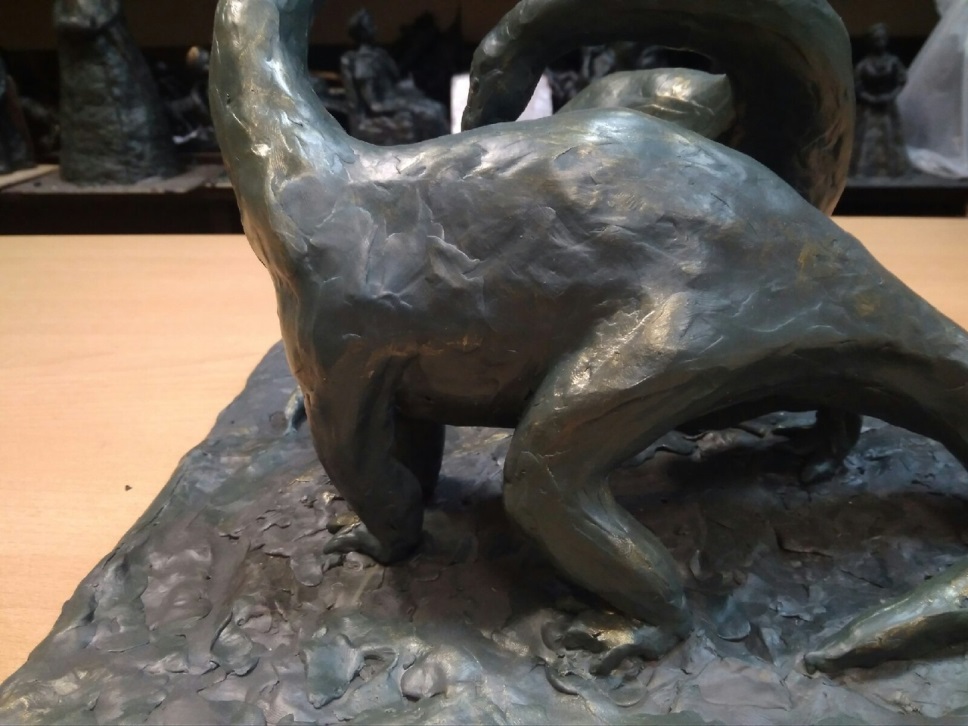 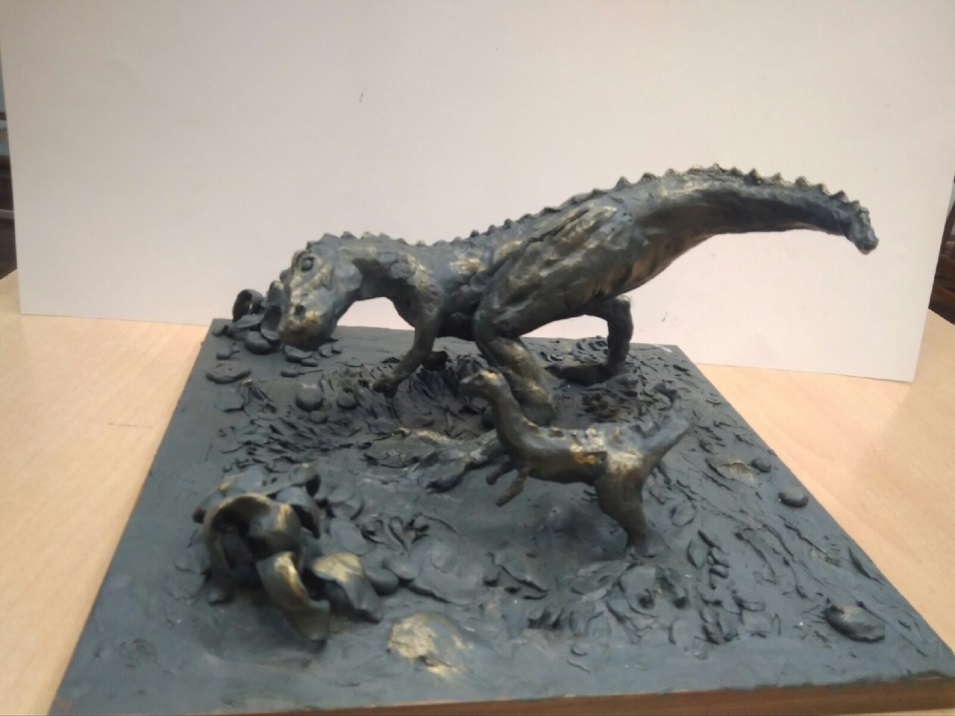 СМОТРИТЕ на следующей странице -----------------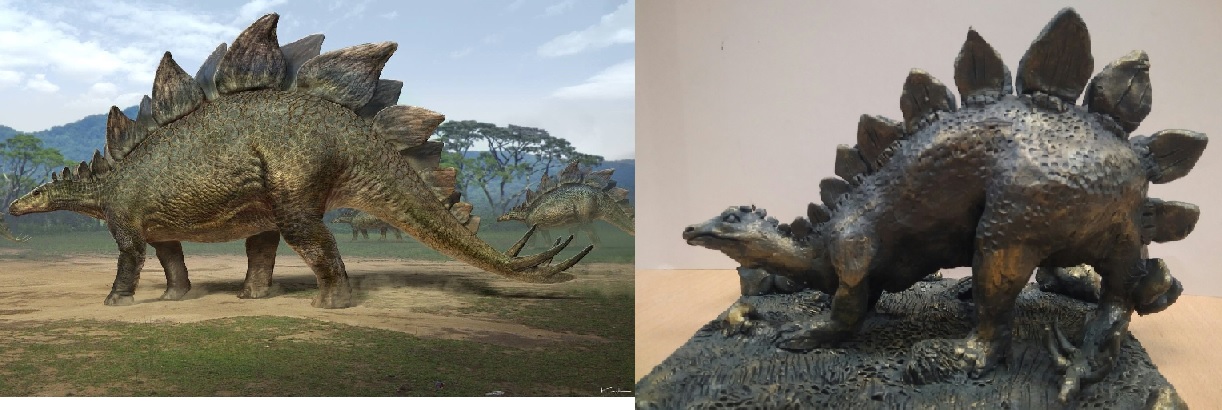 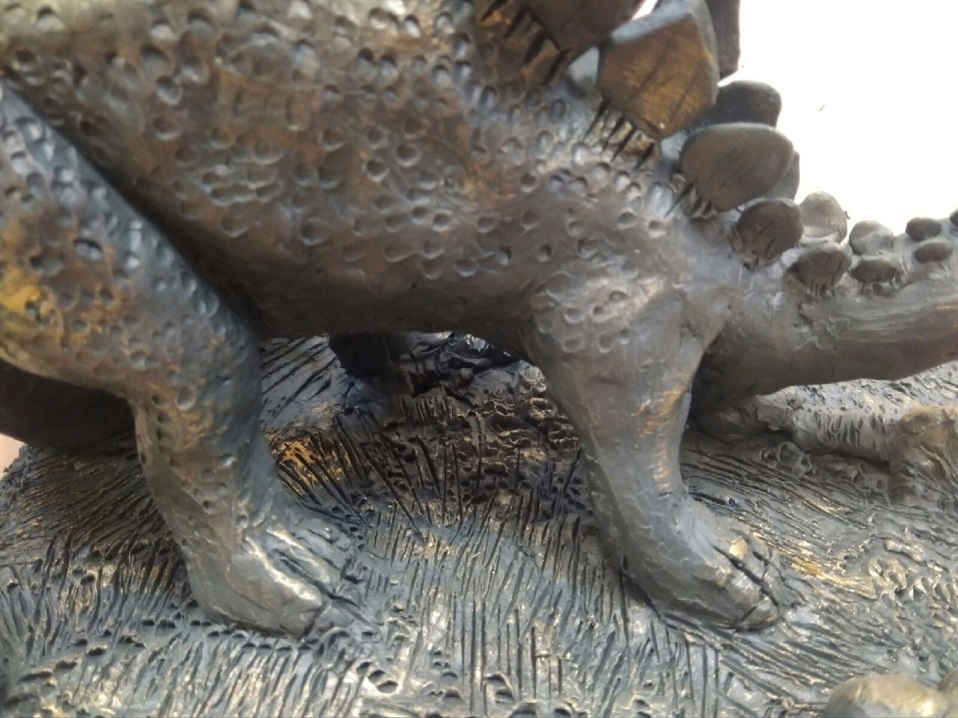 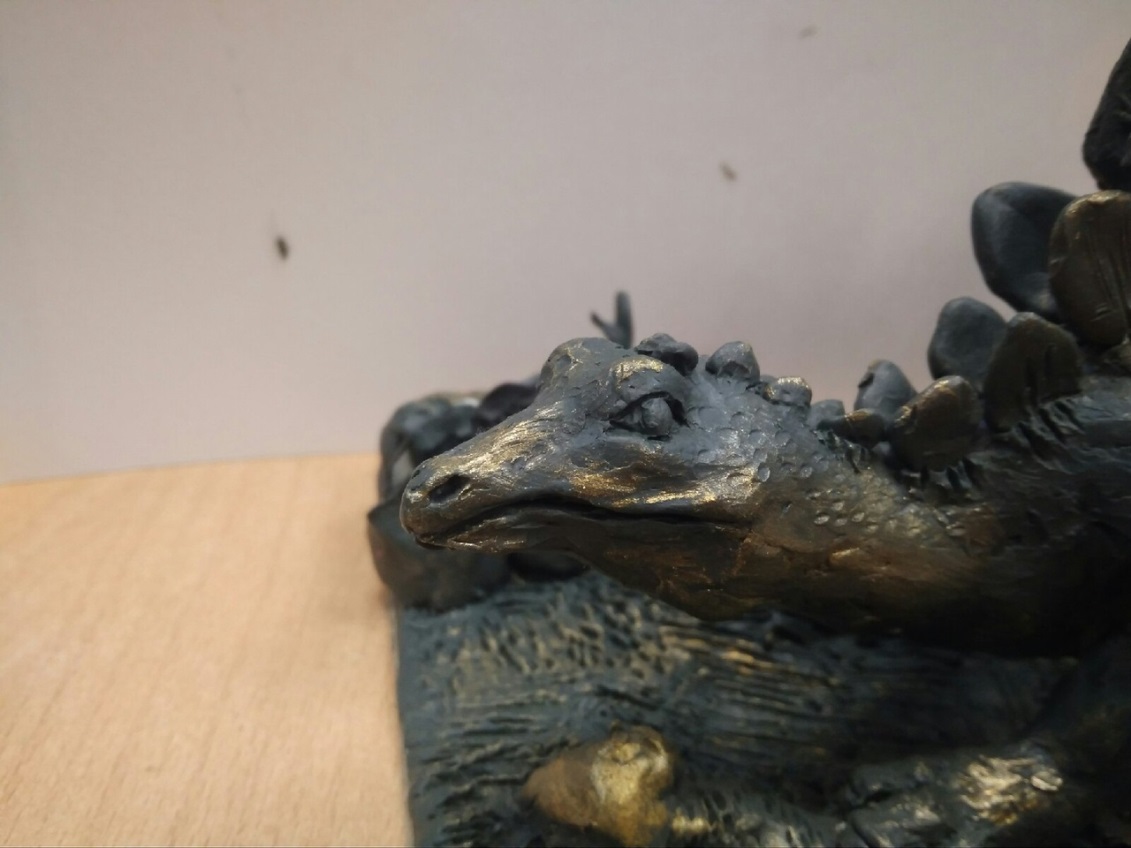 СМОТРИТЕ на следующей странице ---------------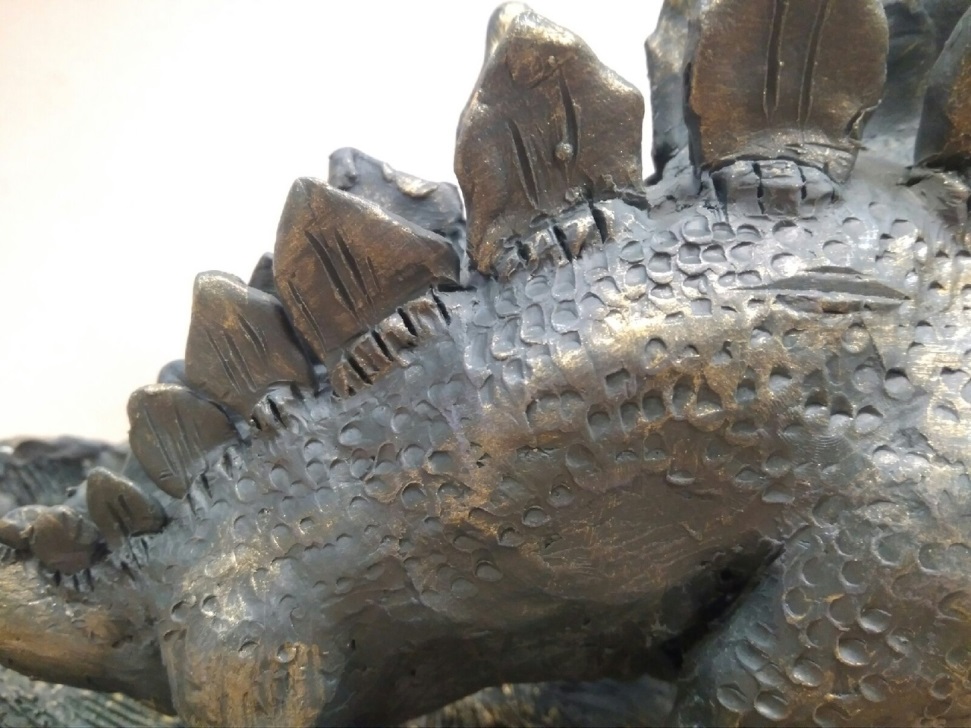 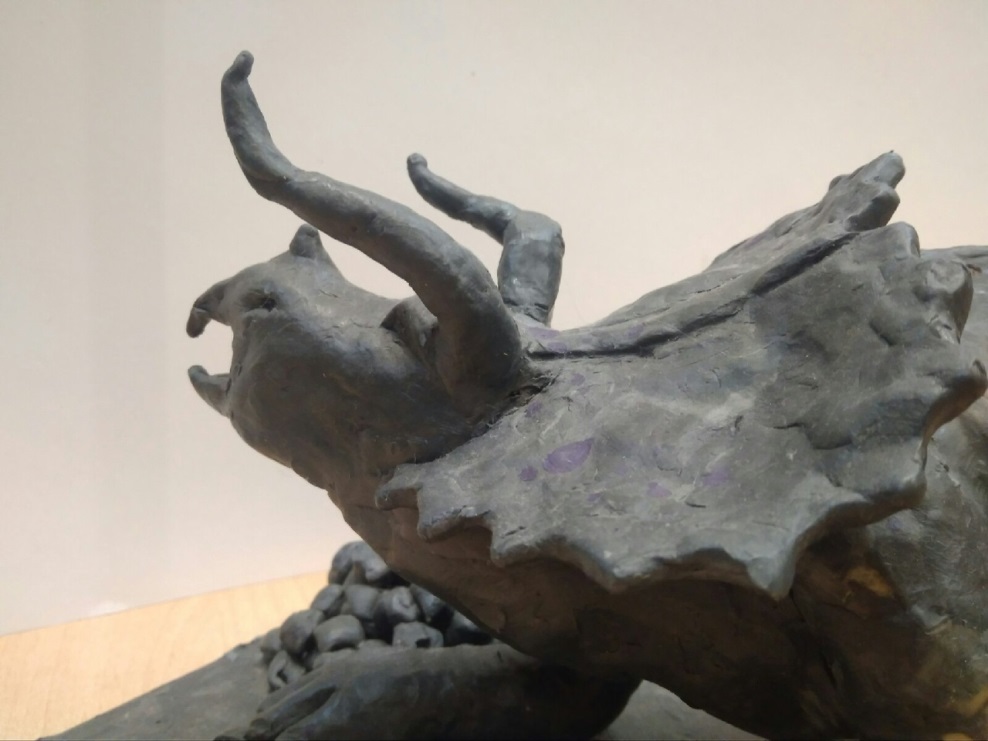 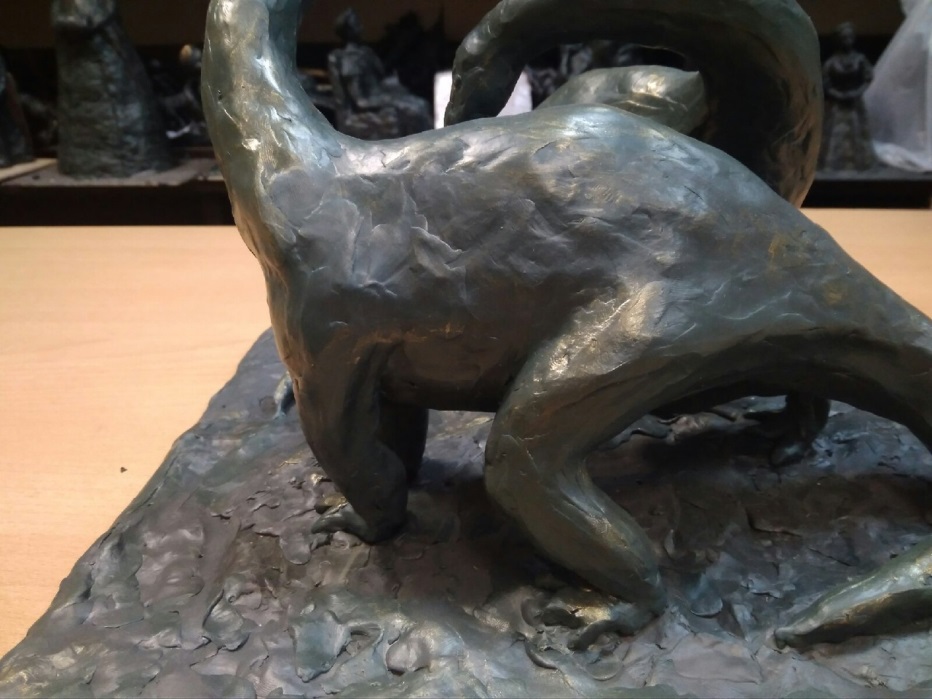 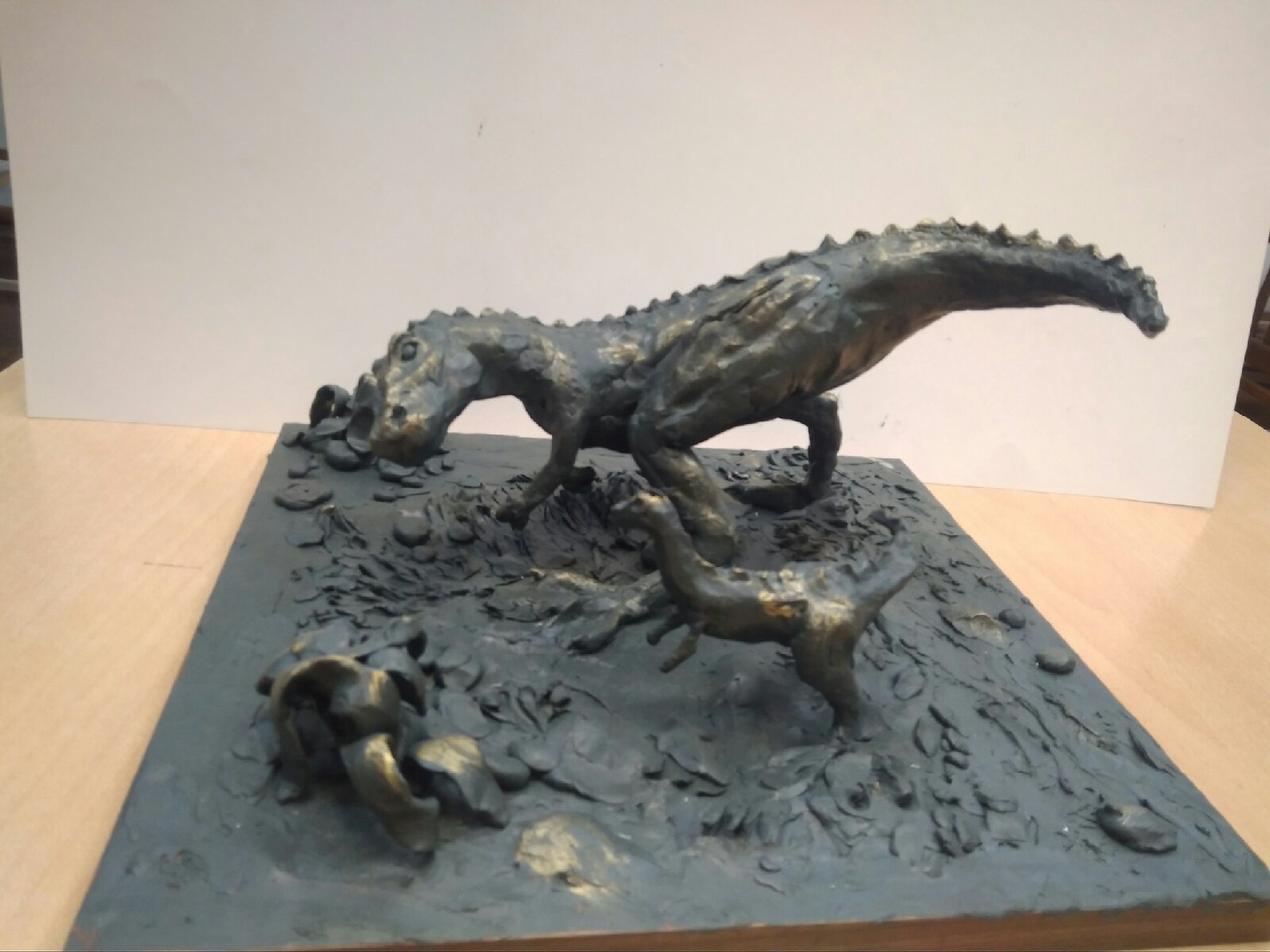 СМОТРИТЕ на следующей странице ---------------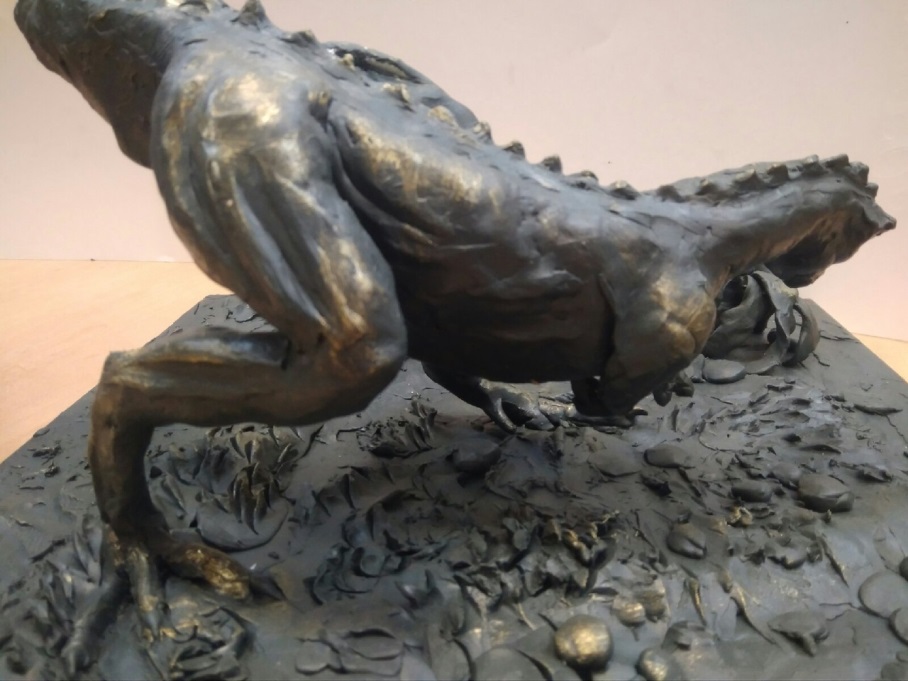 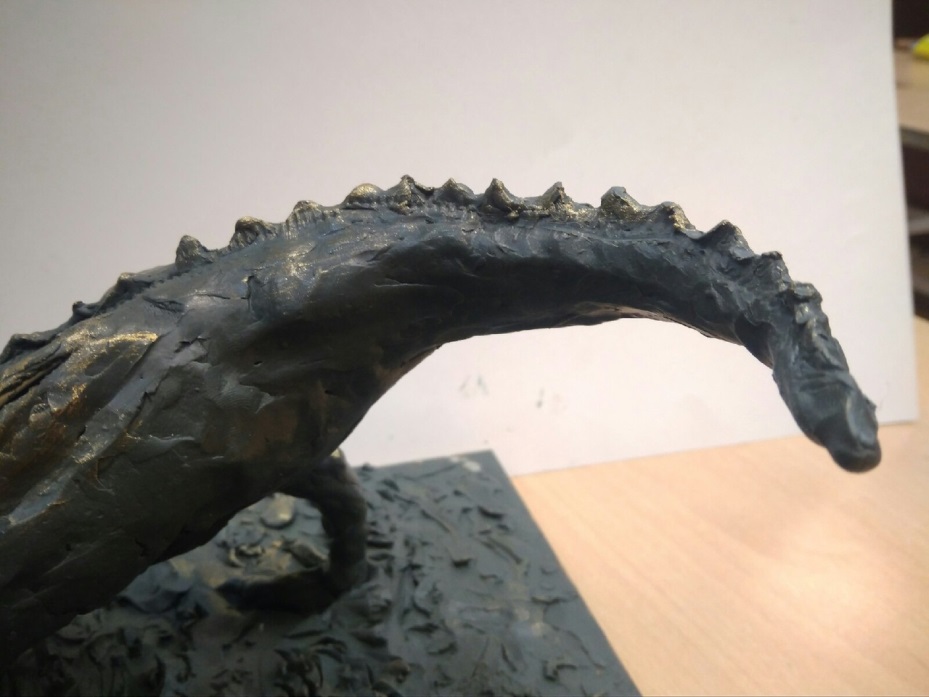 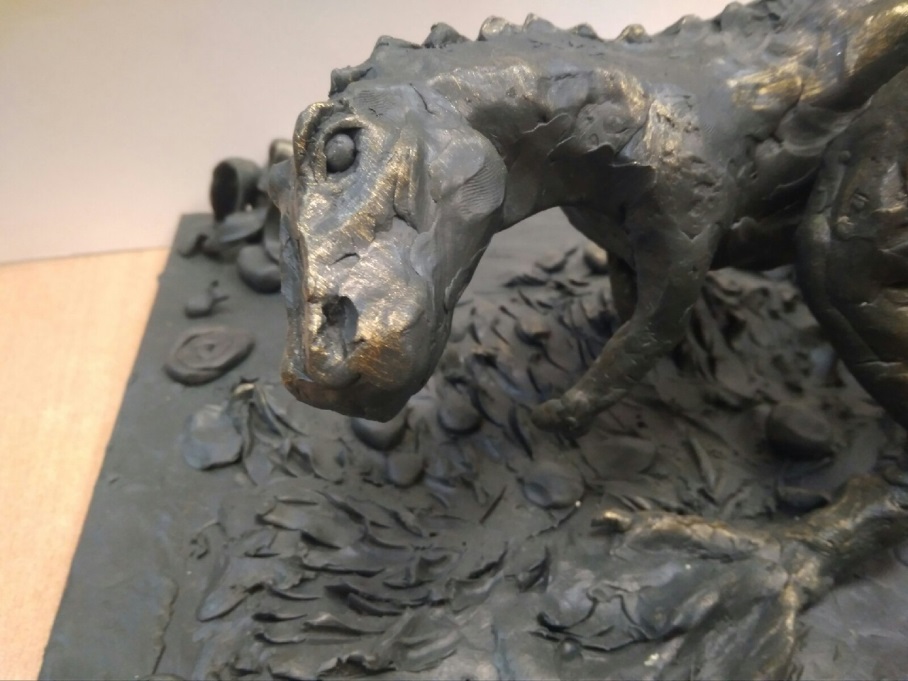 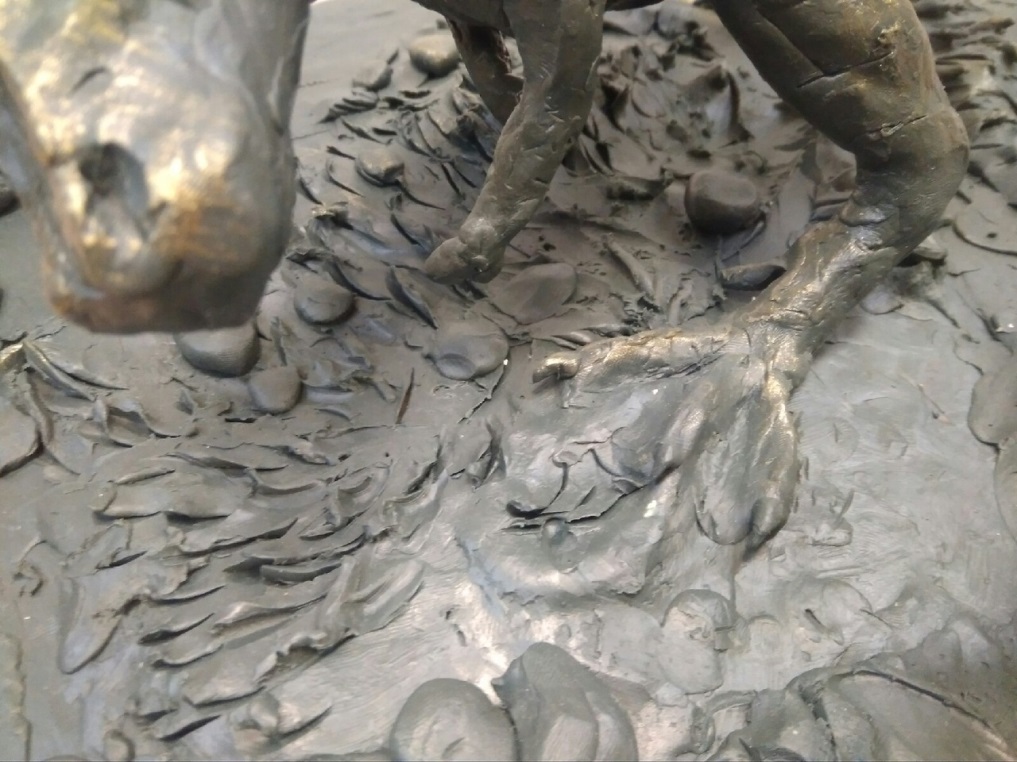 !!!!!!!! КАРТИНКИ И ВИДЕОМАТЕРИАЛ СМОТРЕТЬ В ГРУППЕ https://vk.com/club196388309Исправить/доработать каркас, сделать второй (если это необходимо по вашему эскизу)Налепить слой плинтаДобрать объём динозавра пластилиномЭто было в предыдущих заданияхПроработать объемы фигуры (голова, конечности, грудная клетка, хвост….) – ОНИ ДОЛЖНЫ БЫТЬ ПРАВИЛЬНОЙ ФОРМЫ, СРАВНИВАЙТЕ ВАШУ РАБОТУ С КАРТИНКОЙ ИЗ СБОРА МАТЕРИАЛАПроработать мелкие детали (глаза, ноздри, ступни, гребни….)Прорабатывайте окружение (камни, гнёзда, кусты…)Задание этой недели